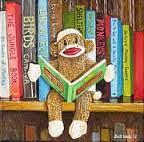 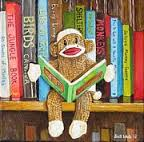 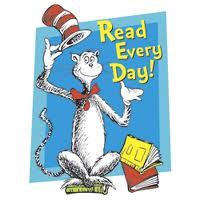 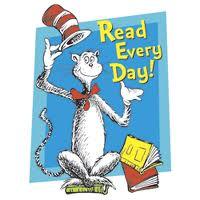 READING LOGStudent Name_________________________Please keep in the back of the folder, complete daily, and return to Mr. Arnold on Monday, September 20Any type of reading counts, from reading books, library books, other textbooks, to magazines and newspapers.Difficult words my child has trouble reading – Review each day and put a check when your child knows the word._____________	____________	_____________	__________________________	____________	_____________	__________________________	____________	_____________	__________________________	____________	_____________	__________________________	____________	_____________	__________________________	____________	_____________	_____________* REMEMBER: This is turned in for a GRADE.DateWhat Did You Read?How long did you read?Parent SignatureTuesday, September 7Wednesday, September 8Thursday, September 9Friday, September 10Saturday, September 11Sunday, September 12Monday, September 13Tuesday, September 14Wednesday, September 15Thursday, September 16Friday, September 17Saturday, September 18Sunday, September 19